Экскурсия «Есть библиотека по соседству…»13 июля сотрудниками Центральной городской библиотеки была проведена экскурсия для летней творческой площадки МУ КСК «Юбилейный» - «Дворец, в котором живёт детство». Участники мероприятия  познакомились с правилами пользования библиотекой, её историей, графиком работы, отделами и особенностями фонда, каталогами и картотеками. Узнали, какие услуги оказывает библиотека и чем отличается читальный зал от абонемента.  Их вниманию были предоставлены разнообразные журналы, энциклопедии, иллюстрированные справочники для школьников и редкие издания. В заключение с ребятами сотрудники библиотеки провели викторину «Дорогами сказок А. С. Пушкина», ребята с удовольствием отгадывали загадки. 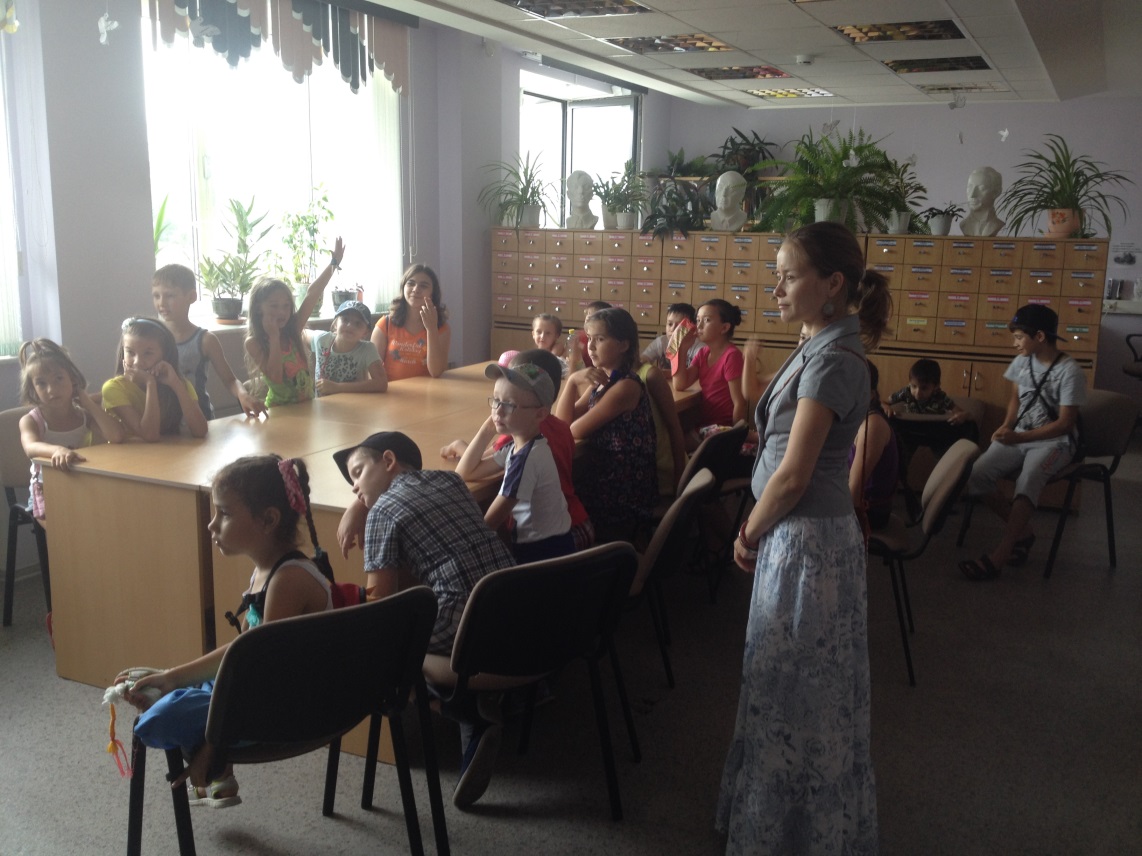 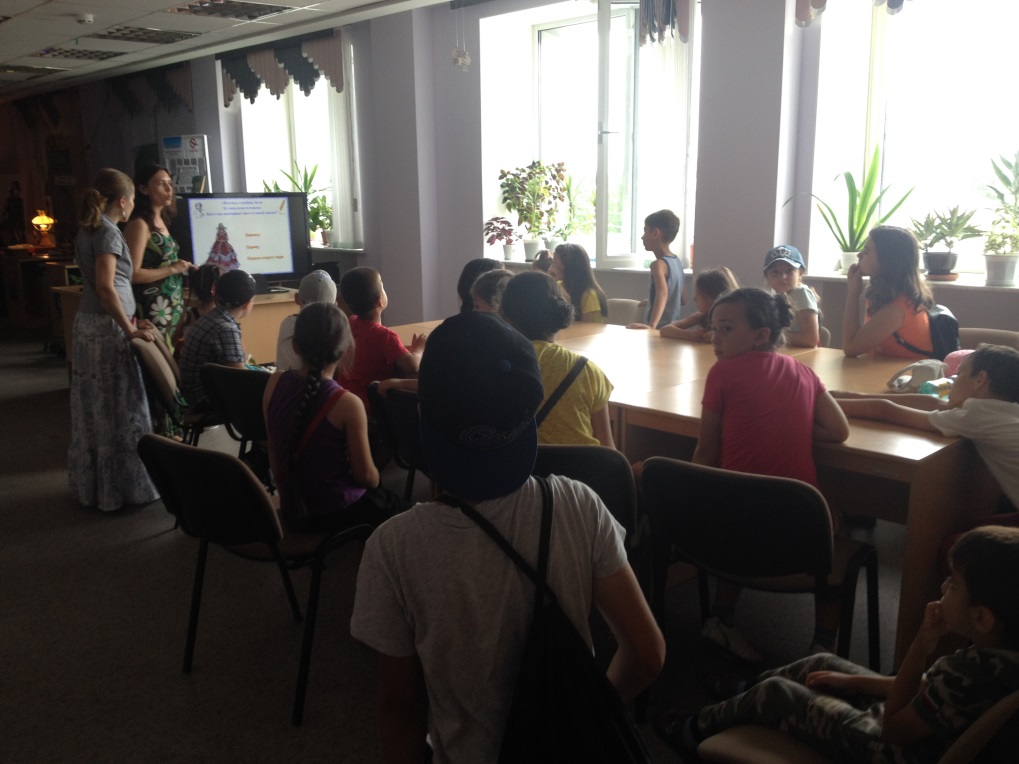 